ТЕХНИЧЕСКА СПЕЦИФИКАЦИЯза доставка на осезатели за ултразвуков контрол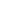             1.1. Технически изисквания за осезатели RTD 0°L2,25 (Ø25) – 3 бр. 
                        1.1.1. Корпус от неръждаема стомана с размери ш/д- 40x40 mm;
                        1.1.2. Конектор тип Lemo 00 от горната страна;
                        1.1.3. Свързващи тръбички за вода 2xØ4 mm, h = 10 mm;
                        1.1.4. Монтажни отвори за държачи 4xM4, h = 10 mm;
                        1.1.5. Ъгъл на осезателя 0°- надлъжни вълни;
                        1.1.6. Големина на кристала Ø25 mm;
                        1.1.7. Честота на осезателя 2.25 MHz.
            1.2. Технически изисквания за осезател RTD 0°TRL2,25 (Ø19)- 1 бр. 
                        1.2.1. Корпус от неръждаема стомана с размери ш/д- 30x30 mm;
                        1.2.2. Конектор тип microdot от горната страна;
                        1.2.3. Свързващи тръбички за вода 2xØ4 mm, h = 10 mm;
                        1.2.4. Монтажни отвори за държачи 4xM4, h = 10 mm;
                        1.2.5. Ъгъл на осезателя 0°- надлъжни вълни;
                        1.2.6. Големина на кристала Ø19 mm;
                        1.2.7. Честота на осезателя 2.25 MHz.
            1..3. Технически изисквания за осезател RTD 0°TRL 2,25, 2(10х15) - 1 бр.  
                        1.3.1. Корпус от неръждаема стомана с размери ш/д- 40x40 mm;
                        1.3.2. Конектори тип Lemo 00 от горната страна;
                        1.3.3. Свързващи тръбички за вода 2xØ4 mm, h = 10 mm;
                        1.3.4. Монтажни отвори за държачи 4xM4, h = 10 mm;
                        1.3.5. Ъгъл на осезателя 0°- надлъжни вълни;
                        1.3.6. Големина на кристала 2(10х15); фокусиран FD~10;
                        1.3.7. Честота на осезателя 2.25 MHz.                    
            1.4. Технически изисквания за осезатели RTD Creeping Wave TRCr4-Aust, 2(6x13) - 2 бр  
                        1.4.1. Корпус от неръждаема стомана с размери ш/д- 25x25 mm;
                        1.4.2. Конектори тип Lemo 00 от горната страна
                        1.4.3. Големина на кристала 2(6x13), фокусиран FS~10;
                        1.4.4. Честота на осезателя 4.0 MHz.
            1.5. Технически изисквания за осезатели RTD 45° TRL 2-Aust., 2(10x18) - 2 бр
                        1.5.1. Корпус от неръждаема стомана с размери ш/д- 30x30 mm;
                        1.5.2. Конектор тип microdot от горната страна;
                        1.5.3. Свързващи тръбички за вода 2xØ4 mm, h = 10 mm;
                        1.5.4. Монтажни отвори за държачи 4xM4, h = 10 mm;
                        1.5.5. Ъгъл на осезателя 45° - надлъжни вълни (5750 mm/s);
                        1.5.6. Големина на кристала 2(10x18), фокусиран FS~45;
                        1.5.7. Честота на осезателя 2,0 MHz.
            1.6. Технически изисквания за осезател RTD 60° T2-St., (25x19) -1 бр.
                        1.6.1. Корпус от неръждаема стомана с размери ш/д- 40x40 mm;
                        1.6.2. Конектор тип Lemo 00 от горната страна;
                        1.6.3. Свързващи тръбички за вода 2xØ4 mm, h = 10 mm;
                        1.6.4. Монтажни отвори за държачи 4xM4, h = 10 mm;
                        1.6.5. Ъгъл на осезателя 60°- напречни вълни (3250 mm/s);
                        1.6.6. Големина на кристала (25x19);
                        1.6.7. Честота на осезателя 2.0 MHz.
            1.7. Технически изисквания за осезател RTD 70° TRL2-St., 2(15x25) -1 бр
                        1.7.1. Корпус от неръждаема стомана с размери ш/д- 40x40 mm;
                        1.7.2. Конектор тип Lemo 00 от горната страна;
                        1.7.3. Свързващи тръбички за вода 2xØ4 mm, h = 10 mm;
                        1.7.4. Монтажни отвори за държачи 4xM4, h = 10 mm;
                        1.7.5. Ъгъл на осезателя 70°- надлъжни вълни (5920 mm/s);
                        1.7.6. Големина на кристала 2(15x25), фокусиран FS~30;
                        1.7.7. Честота на осезателя 2,0 MHz.
            1.8. Технически изисквания за осезатели RTD 70° TRL2-Aust., 2(10x18) - 6 бр                        1.8.1. Корпус от неръждаема стомана с размери ш/д- 30x30 mm;
                        1.8.2. Конектор тип microdot от горната страна;
                        1.8.3. Свързващи тръбички за вода 2x Ø4mm, h = 10 mm;
                        1.8.4. Монтажни отвори за държачи 4x M4, h = 10 mm;
                        1.8.5. Ъгъл на осезателя 70°- надлъжни вълни (5750 mm/s);
                        1.8.6. Големина на кристала 2(10x18), фокусиран FS~30;
                        1.8.7. Честота на осезателя 2,0 MHz.
            1.9. Производителя да прилага сертифицирана система по качество в съответствие с БДС EN ISO 9001:2015 “Системи за управление на качеството. Изисквания” или еквивалент/и, за което да представи валиден сертификат.             1.1. Технически изисквания за осезатели RTD 0°L2,25 (Ø25) – 3 бр. 
                        1.1.1. Корпус от неръждаема стомана с размери ш/д- 40x40 mm;
                        1.1.2. Конектор тип Lemo 00 от горната страна;
                        1.1.3. Свързващи тръбички за вода 2xØ4 mm, h = 10 mm;
                        1.1.4. Монтажни отвори за държачи 4xM4, h = 10 mm;
                        1.1.5. Ъгъл на осезателя 0°- надлъжни вълни;
                        1.1.6. Големина на кристала Ø25 mm;
                        1.1.7. Честота на осезателя 2.25 MHz.
            1.2. Технически изисквания за осезател RTD 0°TRL2,25 (Ø19)- 1 бр. 
                        1.2.1. Корпус от неръждаема стомана с размери ш/д- 30x30 mm;
                        1.2.2. Конектор тип microdot от горната страна;
                        1.2.3. Свързващи тръбички за вода 2xØ4 mm, h = 10 mm;
                        1.2.4. Монтажни отвори за държачи 4xM4, h = 10 mm;
                        1.2.5. Ъгъл на осезателя 0°- надлъжни вълни;
                        1.2.6. Големина на кристала Ø19 mm;
                        1.2.7. Честота на осезателя 2.25 MHz.
            1..3. Технически изисквания за осезател RTD 0°TRL 2,25, 2(10х15) - 1 бр.  
                        1.3.1. Корпус от неръждаема стомана с размери ш/д- 40x40 mm;
                        1.3.2. Конектори тип Lemo 00 от горната страна;
                        1.3.3. Свързващи тръбички за вода 2xØ4 mm, h = 10 mm;
                        1.3.4. Монтажни отвори за държачи 4xM4, h = 10 mm;
                        1.3.5. Ъгъл на осезателя 0°- надлъжни вълни;
                        1.3.6. Големина на кристала 2(10х15); фокусиран FD~10;
                        1.3.7. Честота на осезателя 2.25 MHz.                    
            1.4. Технически изисквания за осезатели RTD Creeping Wave TRCr4-Aust, 2(6x13) - 2 бр  
                        1.4.1. Корпус от неръждаема стомана с размери ш/д- 25x25 mm;
                        1.4.2. Конектори тип Lemo 00 от горната страна
                        1.4.3. Големина на кристала 2(6x13), фокусиран FS~10;
                        1.4.4. Честота на осезателя 4.0 MHz.
            1.5. Технически изисквания за осезатели RTD 45° TRL 2-Aust., 2(10x18) - 2 бр
                        1.5.1. Корпус от неръждаема стомана с размери ш/д- 30x30 mm;
                        1.5.2. Конектор тип microdot от горната страна;
                        1.5.3. Свързващи тръбички за вода 2xØ4 mm, h = 10 mm;
                        1.5.4. Монтажни отвори за държачи 4xM4, h = 10 mm;
                        1.5.5. Ъгъл на осезателя 45° - надлъжни вълни (5750 mm/s);
                        1.5.6. Големина на кристала 2(10x18), фокусиран FS~45;
                        1.5.7. Честота на осезателя 2,0 MHz.
            1.6. Технически изисквания за осезател RTD 60° T2-St., (25x19) -1 бр.
                        1.6.1. Корпус от неръждаема стомана с размери ш/д- 40x40 mm;
                        1.6.2. Конектор тип Lemo 00 от горната страна;
                        1.6.3. Свързващи тръбички за вода 2xØ4 mm, h = 10 mm;
                        1.6.4. Монтажни отвори за държачи 4xM4, h = 10 mm;
                        1.6.5. Ъгъл на осезателя 60°- напречни вълни (3250 mm/s);
                        1.6.6. Големина на кристала (25x19);
                        1.6.7. Честота на осезателя 2.0 MHz.
            1.7. Технически изисквания за осезател RTD 70° TRL2-St., 2(15x25) -1 бр
                        1.7.1. Корпус от неръждаема стомана с размери ш/д- 40x40 mm;
                        1.7.2. Конектор тип Lemo 00 от горната страна;
                        1.7.3. Свързващи тръбички за вода 2xØ4 mm, h = 10 mm;
                        1.7.4. Монтажни отвори за държачи 4xM4, h = 10 mm;
                        1.7.5. Ъгъл на осезателя 70°- надлъжни вълни (5920 mm/s);
                        1.7.6. Големина на кристала 2(15x25), фокусиран FS~30;
                        1.7.7. Честота на осезателя 2,0 MHz.
            1.8. Технически изисквания за осезатели RTD 70° TRL2-Aust., 2(10x18) - 6 бр                        1.8.1. Корпус от неръждаема стомана с размери ш/д- 30x30 mm;
                        1.8.2. Конектор тип microdot от горната страна;
                        1.8.3. Свързващи тръбички за вода 2x Ø4mm, h = 10 mm;
                        1.8.4. Монтажни отвори за държачи 4x M4, h = 10 mm;
                        1.8.5. Ъгъл на осезателя 70°- надлъжни вълни (5750 mm/s);
                        1.8.6. Големина на кристала 2(10x18), фокусиран FS~30;
                        1.8.7. Честота на осезателя 2,0 MHz.
            1.9. Производителя да прилага сертифицирана система по качество в съответствие с БДС EN ISO 9001:2015 “Системи за управление на качеството. Изисквания” или еквивалент/и, за което да представи валиден сертификат. 